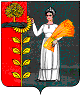 СОВЕТ ДЕПУТАТОВ СЕЛЬСКОГОПОСЕЛЕНИЯ ПУШКИНСКИЙ СЕЛЬСОВЕТДобринского муниципального района  Липецкой областиРоссийской Федерации84-я сессия  V созываР Е Ш Е Н И Е23.07.2020г.                      с. Пушкино                                       № 246 -рс                                                               Об освобождении от должности председателя Совета депутатов сельского поселения  Пушкинский сельсовет и о досрочном прекращении полномочий депутата Совета депутатов сельского поселения Пушкинский сельсовет пятого созыва единого десятимандатного избирательного округа   Леньшиной Ольги Ильиничны	Рассмотрев заявление Председателя Совета депутатов сельского поселения Пушкинский сельсовет и депутата Совета депутатов сельского поселения Пушкинский сельсовет Добринского муниципального района пятого созыва по единому десятимандатному избирательному округу Леньшиной Ольги Ильиничны об освобождении от должности председателя Совета депутатов сельского поселения  Пушкинский сельсовет и о досрочном прекращении полномочий депутата Совета депутатов сельского поселения Пушкинский сельсовет пятого созыва единого десятимандатного избирательного округаРЕШИЛ:Освободить от должности председателя Совета депутатов сельского поселения  Пушкинский сельсовет Леньшину Ольгу Ильиничну и прекратить ее полномочия в качестве депутата  Совета депутатов сельского поселения Пушкинский сельсовет с 23 июля 2020 года (основание: личное заявление).Вывести депутата единого десятимандатного избирательного округа  Леньшину Ольгу Ильиничну из состава постоянной комиссии по вопросам агропромышленного комплекса, земельных отношений и экологии.Направить настоящее решение в избирательную комиссию Добринского муниципального района. Контроль за исполнением настоящего решения оставляю за собой.Председатель Совета депутатов сельского поселения Пушкинский сельсовет                                                                   О.И. Леньшина